Отчет  № 1   объединения «Зелёная планета» Темы занятий:Интернет ресурсы: ddt-griv.ru (страничка педагога – Барышникова Л.С.),   studfile.net Схемы по темам:1.     2.  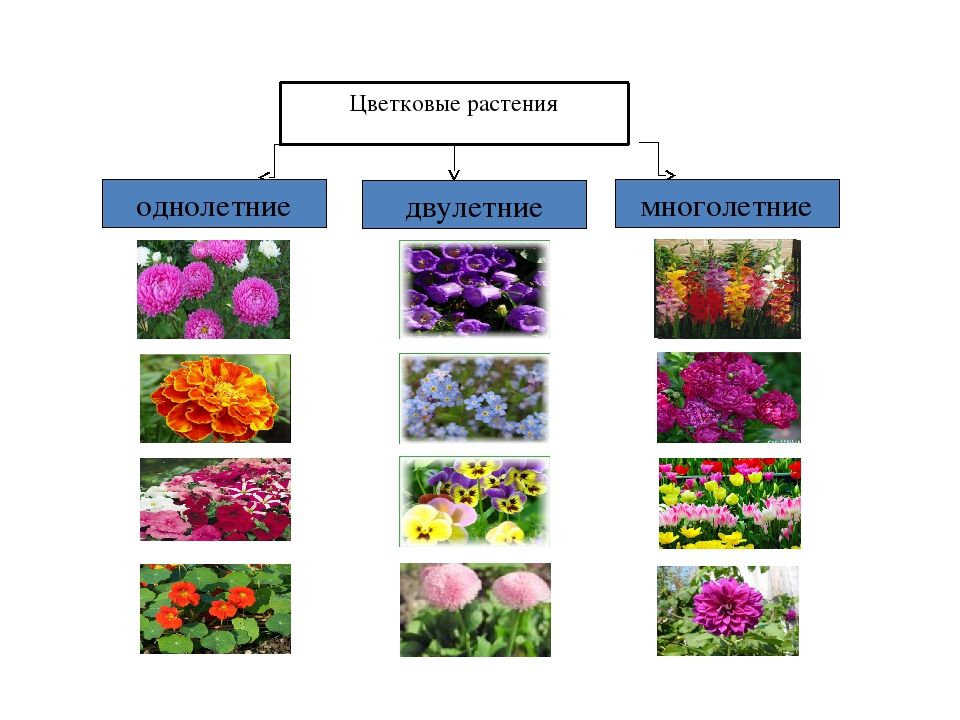 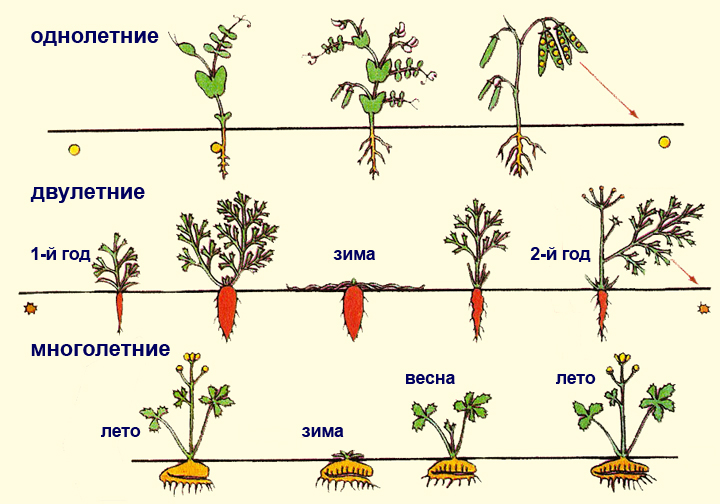 3.        4.  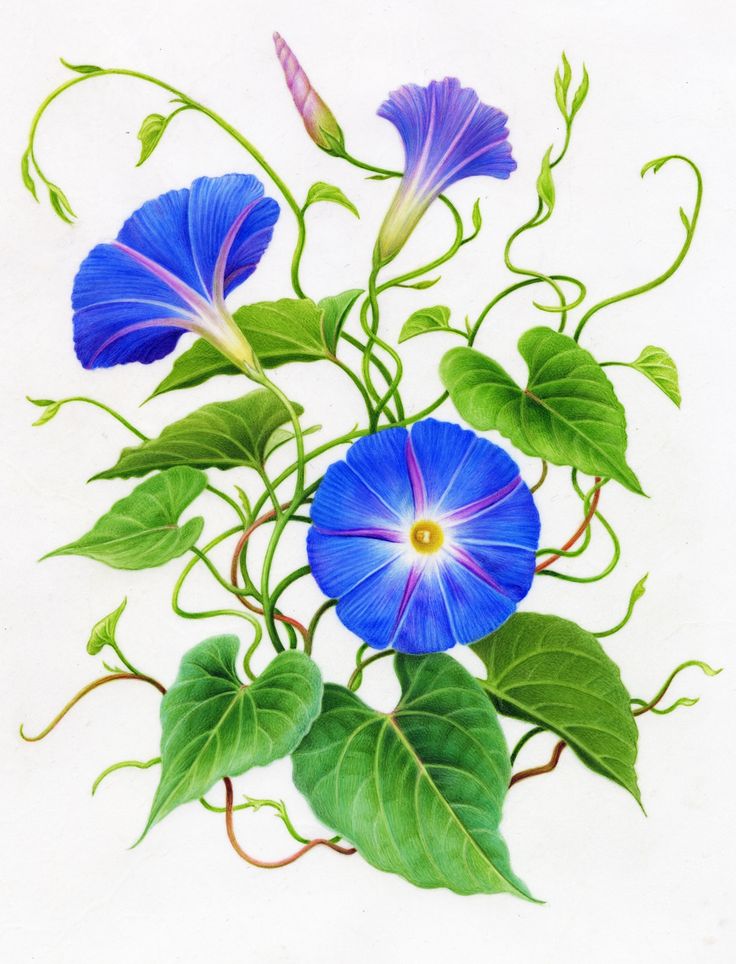 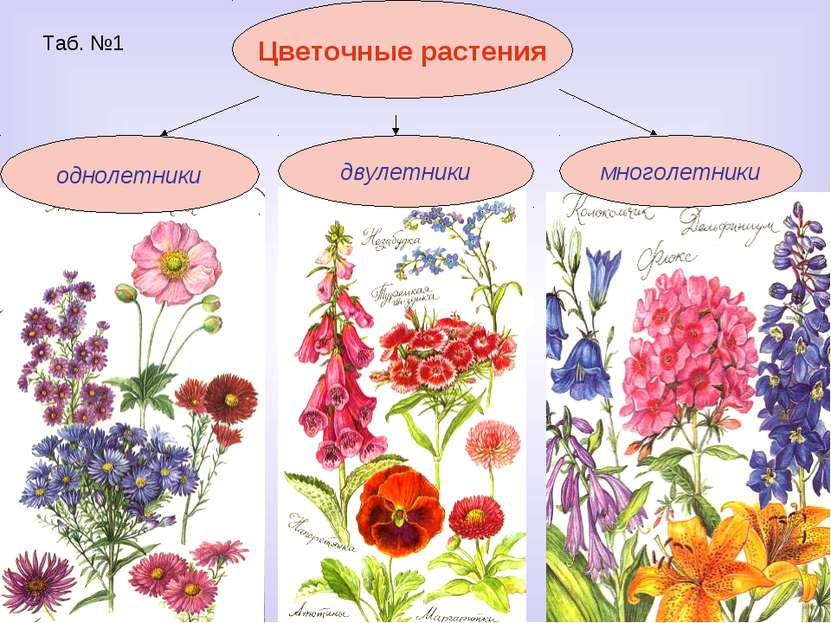 Работа в группе «Зеленая планета»: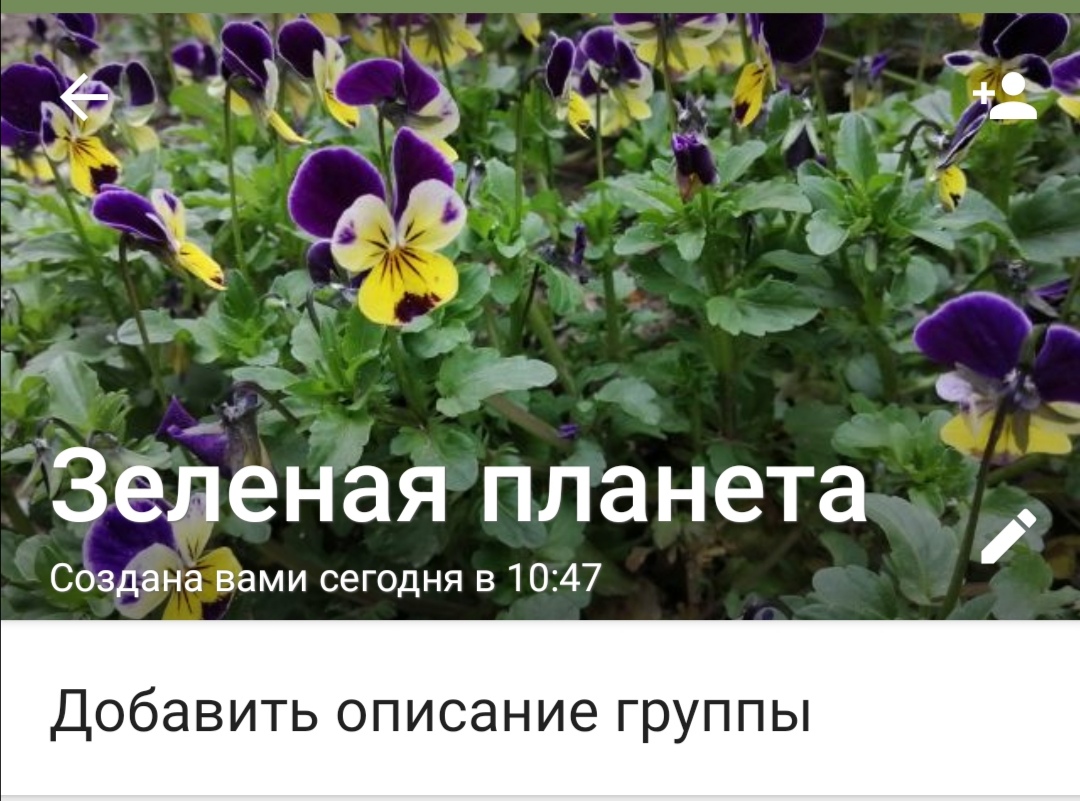 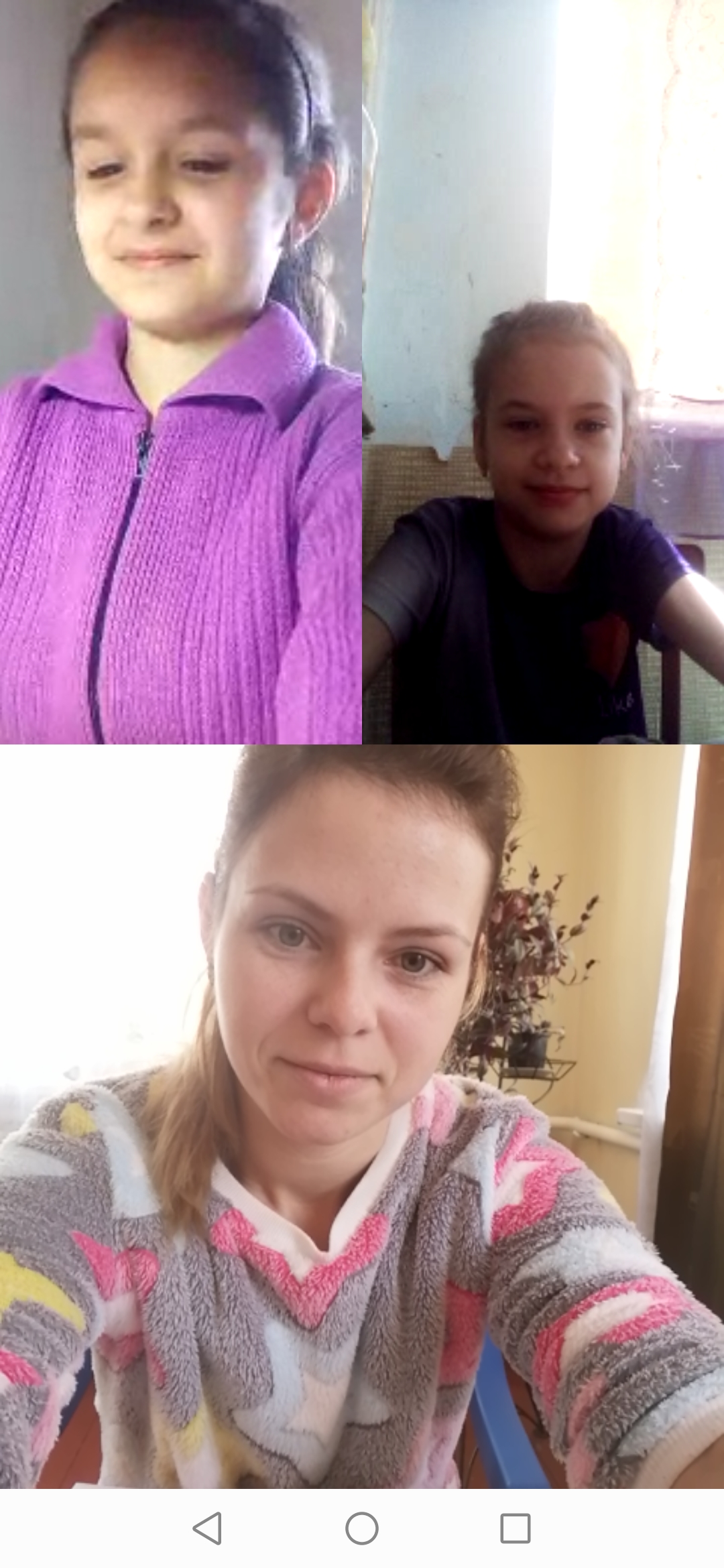 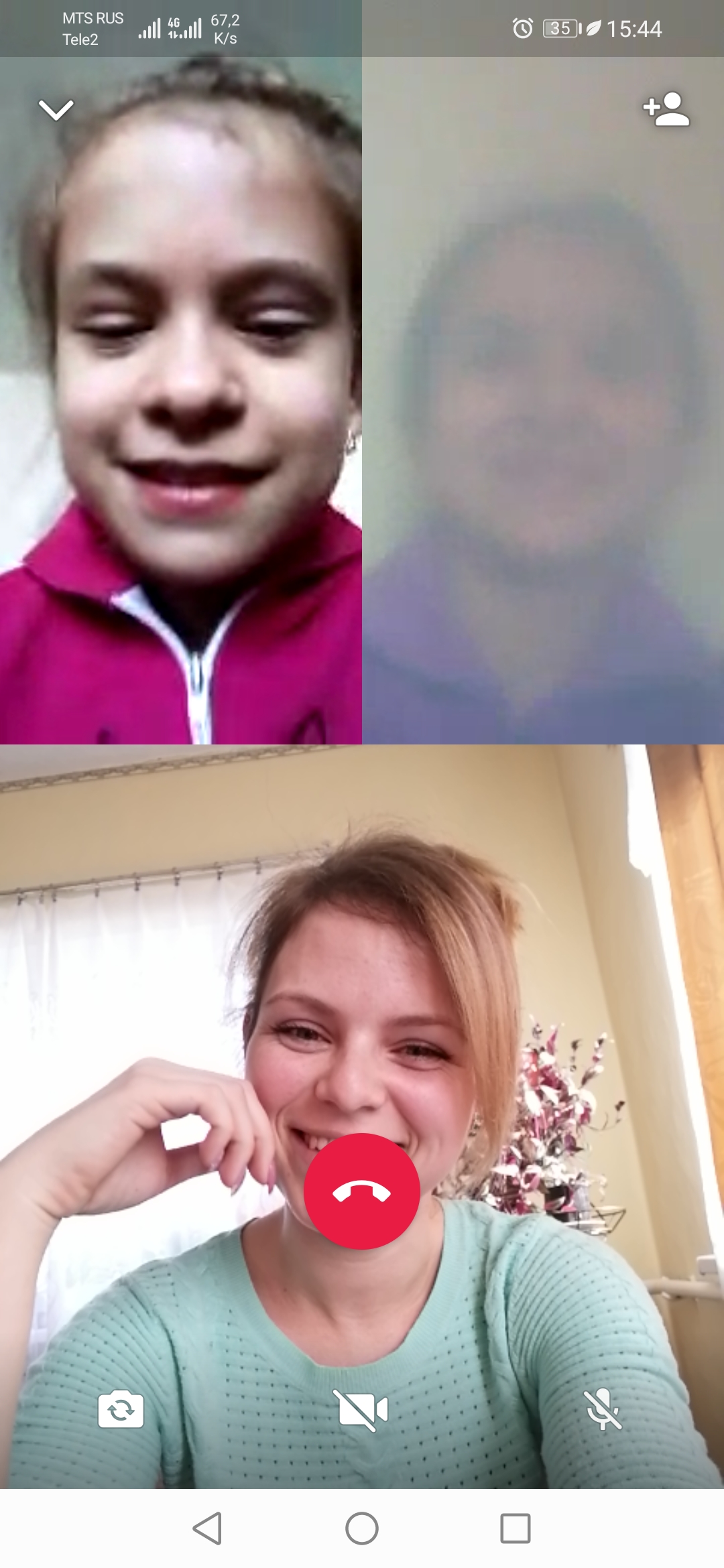 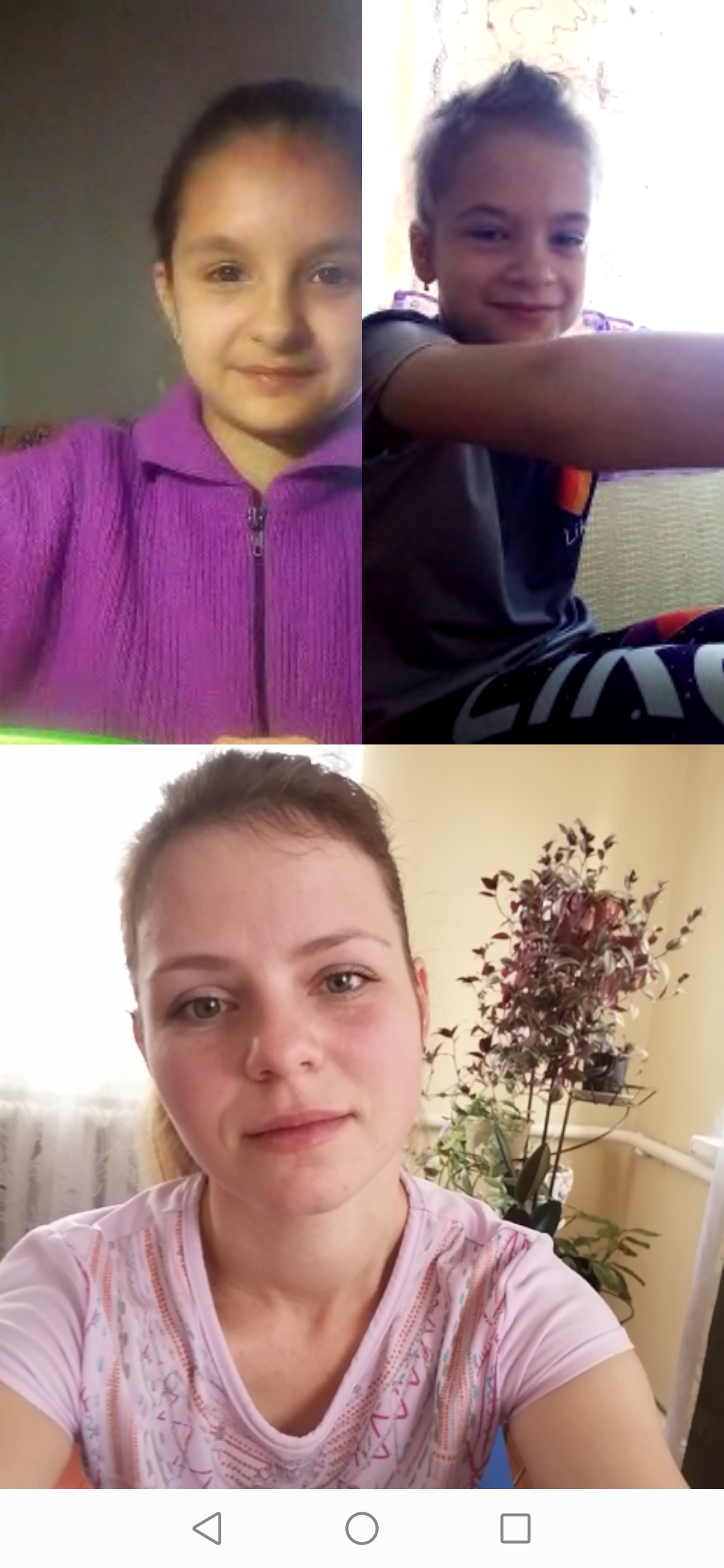 Результат проделанной работы: Получение из семян однолетнего растения «Бархатцы» в открытом грунте.
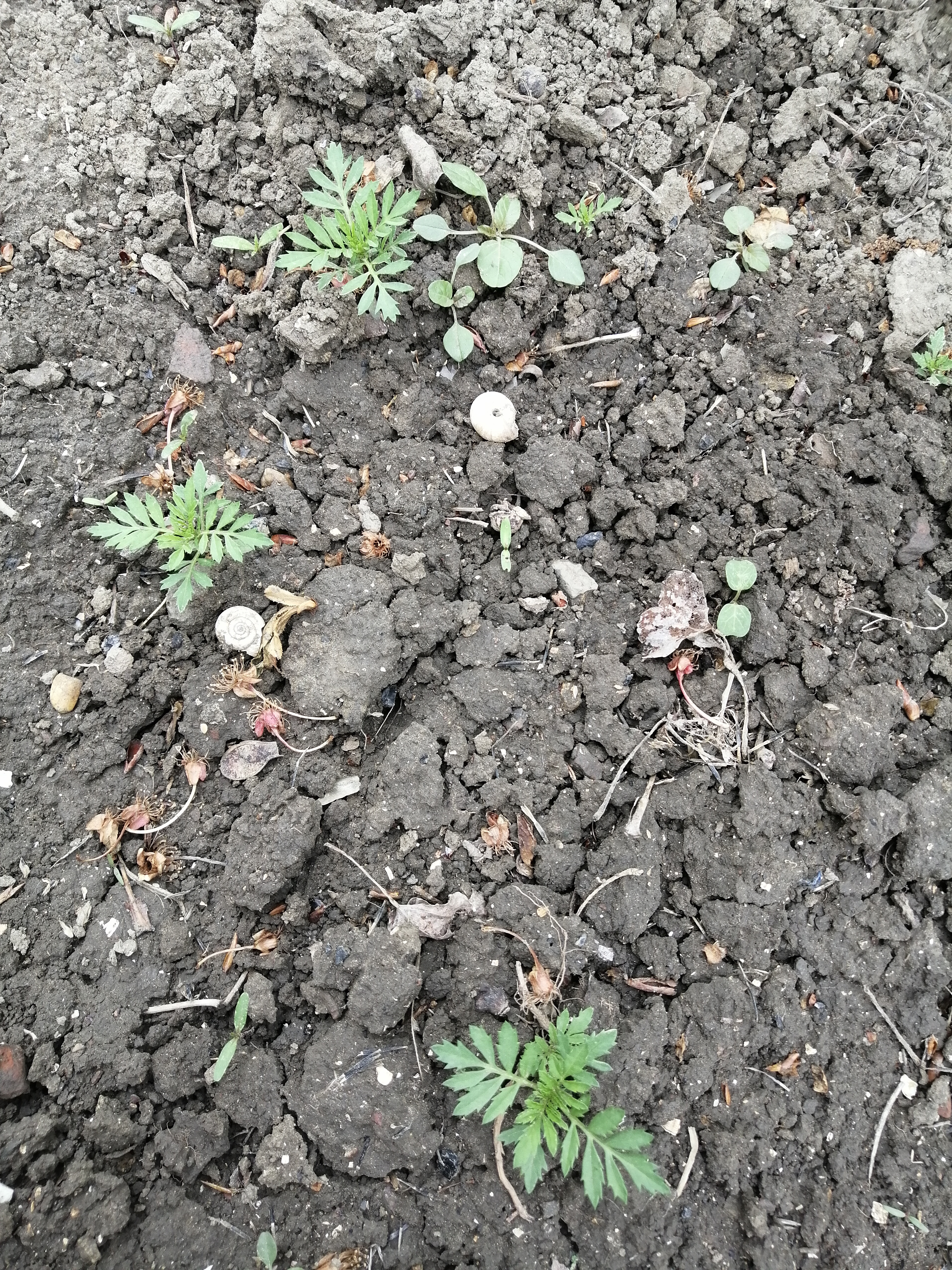  Выращивание из семян вьющегося однолетнего растения «Вьюнок» в открытом грунте.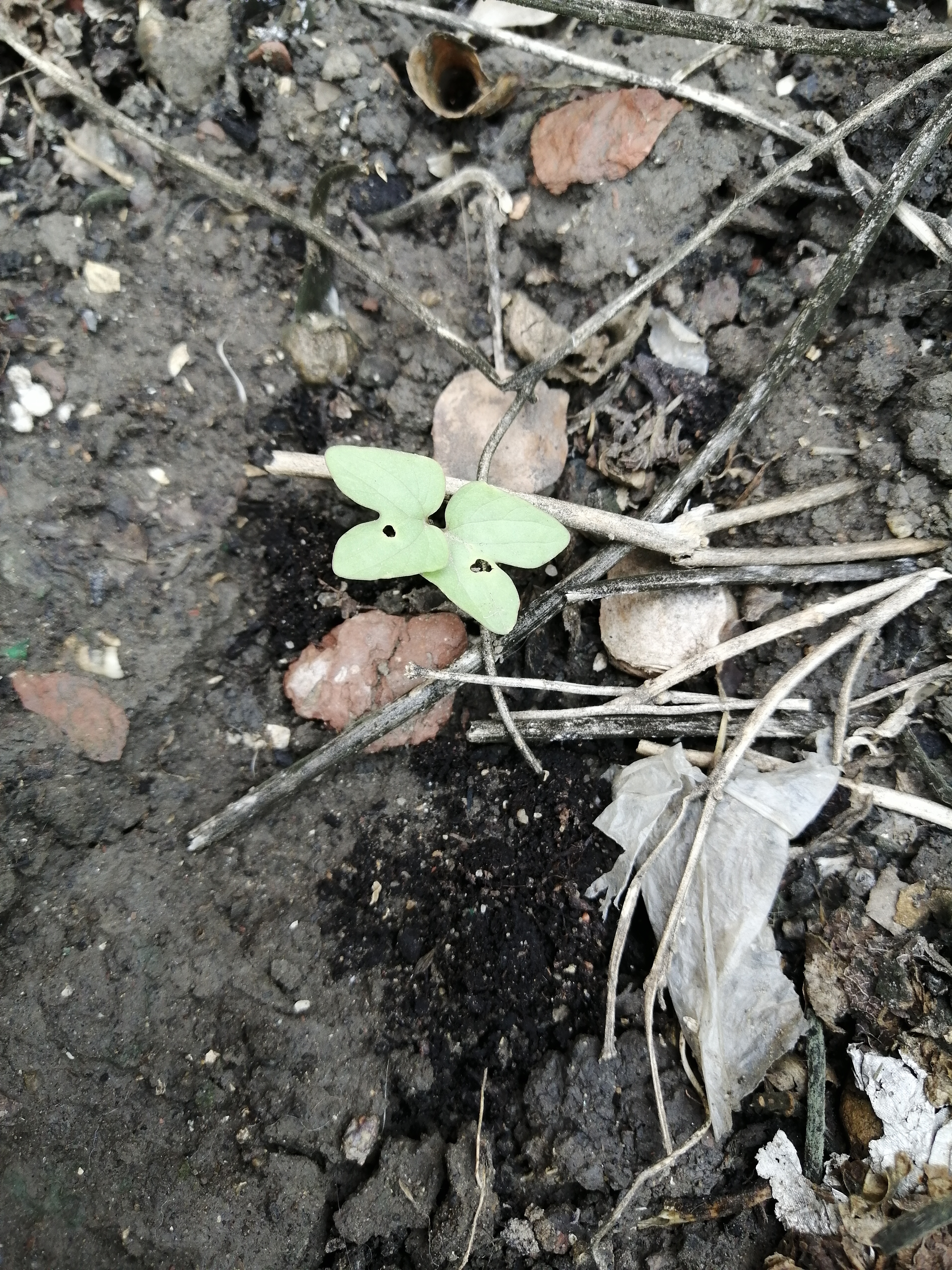 Воспитательная работа.- Посещение музея военной техники «Оружие Победы» (посещение музея доступно c помощью сервисов Яндекс Карты или Google Maps в панорамном режиме)- Видеоэкскурсия в краевой художественный музей им. Ф. А. Коваленко сайт: kovalenkomuseum.ru (фонд музея - произведения живописи, графики, скульптуры и декоративно-прикладного искусств) Тема занятияДатаИспользуемая литератураМатериалы и оборудованиеОднолетние растения, характеристика, декоративные качества, особенности агротехники.18.04.20Аксёнов Е.С., Аксенова Н.А «Декоративные растения».Разнообразие растений; Тетрадь, ручка, простой карандаш, пластиковые коробочки для выращивания растений, почва, перчатки, инструменты, открытый грунт. Вьющиеся однолетние травянистые растения, их биологические особенности и применение в озеленении.19.04.20Аксёнов Е.С., Аксенова Н.А «Декоративные растения».Разнообразие растений; Тетрадь, ручка, простой карандаш, пластиковые коробочки для выращивания растений, почва, перчатки, инструменты, открытый грунт. Двулетние растения, их характеристика и применение, особенности агротехники.25.04.20Аксёнов Е.С., Аксенова Н.А «Декоративные растения».Разнообразие растений; Тетрадь, ручка, простой карандаш, пластиковые коробочки для выращивания растений, почва, перчатки, инструменты, открытый грунт. 